29/08/2022BionexoRESULTADO – TOMADA DE PREÇONº 2022298TP21109HEMUO Instituto de Gestão e Humanização – IGH, entidade de direito privado e sem finslucrativos, classificado como Organização Social, vem tornar público o resultado daTomada de Preços, com a finalidade de adquirir bens, insumos e serviços para o HMI -Hospital Materno Infantil, com endereço à Rua R-7, S/N, Setor Oeste, Goiânia, CEP:Bionexo do Brasil LtdaRelatório emitido em 29/08/2022 16:59Comprador74.125-090.IGH - Hospital Materno Infantil (11.858.570/0002-14)AV. PERIMETRAL, ESQUINA C/ RUA R7, SN - SETOR COIMBRA - GOIÂNIA, GO CEP: 74.530-020Relação de Itens (Confirmação)Pedido de Cotação : 235930155COTAÇÃO Nº 21109 - MATERIAL MANUTENÇÃO - HEMU AGOSTO 2022Frete PróprioObservações: *PAGAMENTO: Somente a prazo e por meio de depósito em conta PJ do fornecedor. *FRETE: Só serão aceitas propostas com frete CIF epara entrega no endereço: RUA R7 C/ AV PERIMETRAL, SETOR COIMBRA, Goiânia/GO CEP: 74.530-020, dia e horário especificado. *CERTIDÕES: AsCertidões Municipal, Estadual de Goiás, Federal, FGTS e Trabalhista devem estar regulares desde a data da emissão da proposta até a data dopagamento. *REGULAMENTO: O processo de compras obedecerá ao Regulamento de Compras do IGH, prevalecendo este em relação a estes termosem caso de divergência.Tipo de Cotação: Cotação NormalFornecedor : Todos os FornecedoresData de Confirmação : TodasFaturamentoMínimoValidade daPropostaCondições dePagamentoFornecedorPrazo de EntregaFrete ObservaçõesMarlene Custodia De AraujoLagaresGOIÂNIA - GO5 dias apósconfirmação1R$ 200,000029/08/202228 ddlCIFnullEvando Lagares - (62) 3942-5787americacomercialservicos@gmail.comMais informaçõesProgramaçãode EntregaPreçoUnitárioValorTotalProdutoCódigoFabricante Embalagem Fornecedor Comentário JustificativaBrasíndice Rent(R$) QuantidadeUsuárioARCO DESERRA P/METAIS 300MM-REGULAVEL ->ARCO DESERRA-ARCO DEREGULAVELPARA METAISRosana DeOliveiraMouraSERRA P/METAISMarleneCustodia DeAraujo300MM ARCODE SERRAR$29,4000R$29,4000120289-300MM -AVULSAnull-R$ 0,00001 UnidadeREGULAVELEM ACO COMCABO - LITHPARA METAIS -EM ACO COMCABO DELagares23/08/202214:31MADEIRA PARALAMINAS DE300 MM DECOMPRIMENTO-UNIDADEAVENTALRASPACURTIDA AOCROMO ->AVENTAL EMRASPAS COMRosana DeOliveiraMouraAVENTALRASPACURTIDA AOCROMO -CA1486602 TIRAS DOMESMOMarleneCustodia DeAraujoR$73,5000R$73,500031914-AVULSAnull-R$ 0,00001 UnidadeMATERIAL EFIVELASMETALICASPRESAS PORMEIO DELagares23/08/202214:31REBITES PARAAJUSTE. -UNIDADERosana DeOliveiraMouraFITA FLEXIVELPERFIL U P/ACABAMENTOFITA FLEXIVELPERFIL U P/ACABAMENTOMarleneCustodia DeAraujoR$79,5000R$79,5000456762832468821833----AVULSAAVULSAAVULSAAVULSAnullnullnullnull----R$ 0,0000R$ 0,0000R$ 0,0000R$ 0,00001 -116MM X 10M -MF16MM X 10MLagares23/08/202214:31Rosana DeOliveiraMouraJOGO DECHAVESPHILLIPSJOGO DECHAVESPHILLIPSMarleneCustodia DeAraujoR$32,0000R$32,00001 UnidadePROFISSIONALPROFISSIONALLagares23/08/2022-THOMPSON14:31Rosana DeOliveiraMouraLUVA RASPADE COURO P/USOLUVA RASPADE COURO P/USOMANUTENCAO- MFMarleneCustodia DeAraujoR$13,9000R$13,90001 ParesMANUTENCAOLagares23/08/2022-PAR14:31Rosana DeOliveiraMouraPONTEIRAEXTERNA DEEXTERNA 15 XPONTEIRAEXTERNA DEEXTERNA 15 XMarleneCustodia DeAraujoR$0,7900R$39,50006282850 Unidade15 CM -15 CMLagares23/08/2022PLASTIK14:31Rosana DeOliveiraMouraPONTEIRAEXTERNA DEEXTERNA 20 XPONTEIRAEXTERNA DEEXTERNA 20 XMarleneCustodia DeAraujoR$1,1500R$57,5000896282962830--AVULSAAVULSAnullnull--R$ 0,0000R$ 0,000050 Unidade50 Unidade20 CM -20 CMLagares23/08/2022PLASTC14:31PONTEIRAPONTEIRAMarleneR$R$Rosana Dehttps://bionexo.bionexo.com/jsp/RelatPDC/relat_adjudica.jsp1/2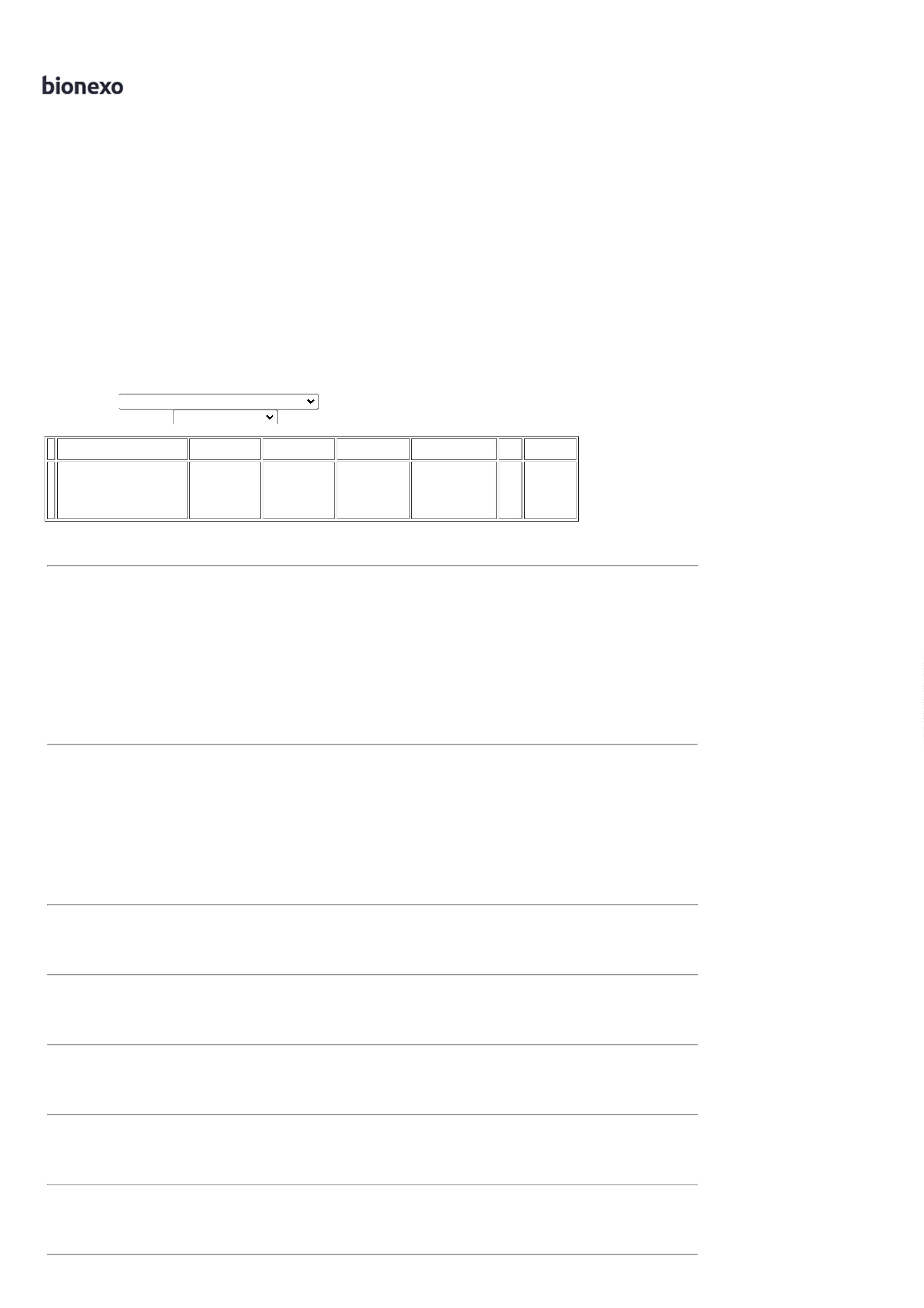 29/08/2022BionexoEXTERNA DEEXTERNA 20 X0 CMEXTERNA DEEXTERNA 20 X30 CM -Custodia DeAraujoLagares4,4500222,5000OliveiraMoura3PLASTC23/08/202214:31Rosana DeOliveiraMouraPONTEIRAEXTERNA DEEXTERNA 30 XPONTEIRAEXTERNA DEEXTERNA 30 XMarleneCustodia DeAraujoR$2,4000R$120,000011111111012345676283162823628266282762824628255645650114--------1nullnullnullnullnullnullnullnull--------R$ 0,0000R$ 0,0000R$ 0,0000R$ 0,0000R$ 0,0000R$ 0,0000R$ 0,0000R$ 0,000050 Unidade150 Unidade50 Unidade50 Unidade200 Unidade50 Unidade8 Unidade30 CM -30 CMLagares23/08/2022PLASTC14:31PONTEIRAEXTERNA EMPVC TIPOBOTA PARALONGARINA -PLASTCRosana DeOliveiraMouraPONTEIRAEXTERNA EMPVC TIPOBOTA PARALONGARINAMarleneCustodia DeAraujoR$2,1400R$321,0000AVULSAAVULSAAVULSAAVULSAAVULSAAVULSAAVULSALagares23/08/202214:31Rosana DeOliveiraMouraPONTEIRAEXTERNAREDONDA 1 -PLASTCMarleneCustodia DeAraujoPONTEIRAEXTERNAREDONDA 1R$0,3800R$19,0000Lagares23/08/202214:31Rosana DeOliveiraMouraPONTEIRAEXTERNAREDONDA 1PONTEIRAEXTERNAREDONDA 11/4 - PLASTCMarleneCustodia DeAraujoR$0,6300R$31,50001/4Lagares23/08/202214:31Rosana DeOliveiraMouraPONTEIRAEXTERNAREDONDA 3/4MarleneCustodia DeAraujoPONTEIRAEXTERNAREDONDA 3/4R$0,2300R$46,0000-PLASTCLagares23/08/202214:31Rosana DeOliveiraMouraPONTEIRAEXTERNAREDONDA 7/8MarleneCustodia DeAraujoPONTEIRAEXTERNAREDONDA 7/8R$0,3800R$19,0000-PLASTCLagares23/08/202214:31RODIZIO DEGEL SILICONEGIRATORIODE PLACA 350KG -Rosana DeOliveiraMouraRODIZIO DEGEL SILICONEGIRATORIO DEPLACA 3 50KGMarleneCustodia DeAraujoR$27,5000R$220,0000Lagares23/08/202214:31OLDCARRosana DeOliveiraMouraTECIDOCOURVINPRETO 1,40MDE LARGURA -URUGUAITECIDOCOURVINPRETO 1,40MDE LARGURAMarleneCustodia DeAraujoR$27,9000R$60 Metro1.674,0000Lagares23/08/202214:31TINTAESMALTESINTETICOBRANCO ->TINTAESMALTESINTETICOBRANCO NEVETINTAESMALTESINTETICOBRANCO NEVE.6LT - acrilplusRosana DeOliveiraMouraMarleneCustodia DeAraujoR$77,8500R$389,25001844057-AVULSAnull-R$ 0,00005 Lata3Lagares23/08/202214:313,6 LTTotalParcial:R$7778.078.03.387,5500Total de Itens da Cotação: 18Total de Itens Impressos: 17TotalGeral:R$3.387,5500Clique aqui para geração de relatório completo com quebra de páginahttps://bionexo.bionexo.com/jsp/RelatPDC/relat_adjudica.jsp2/2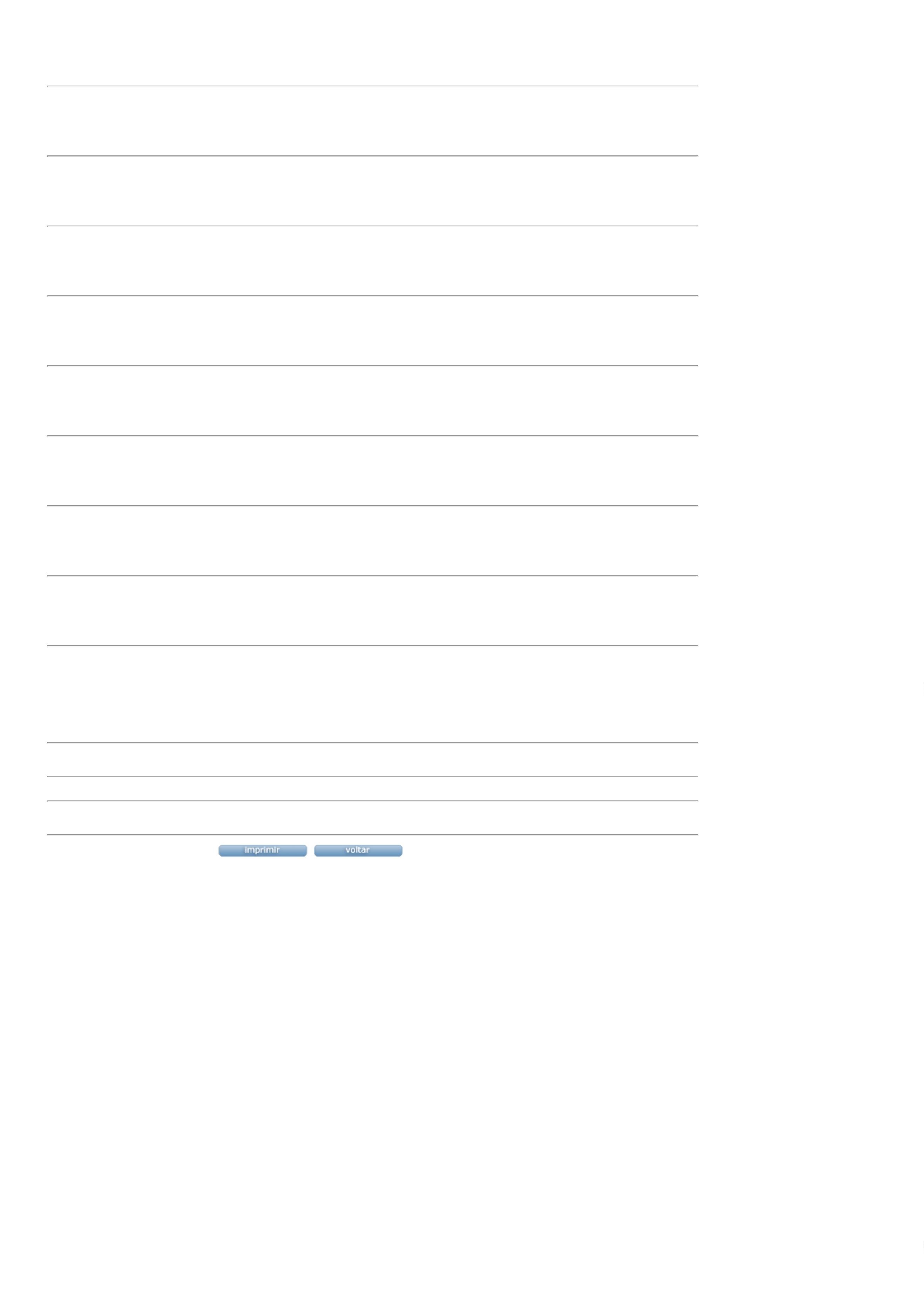 